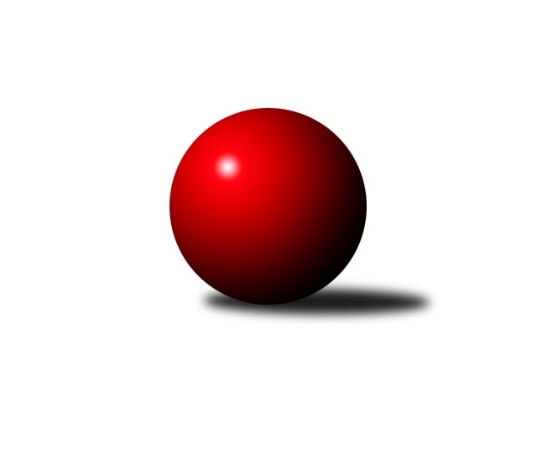 Č.15Ročník 2015/2016	16.7.2024 3.KLM B 2015/2016Statistika 15. kolaTabulka družstev:		družstvo	záp	výh	rem	proh	skore	sety	průměr	body	plné	dorážka	chyby	1.	KK Kosmonosy	15	13	0	2	86.5 : 33.5 	(206.0 : 154.0)	3301	26	2180	1121	20.8	2.	TJ Sokol Tehovec	15	11	0	4	75.5 : 44.5 	(196.5 : 163.5)	3285	22	2202	1083	26.9	3.	TJ Start Rychnov n. Kn.	15	10	1	4	76.0 : 44.0 	(209.0 : 151.0)	3310	21	2199	1111	22.7	4.	TJ Narex Česká Lípa	15	9	1	5	69.5 : 50.5 	(197.0 : 163.0)	3219	19	2176	1042	30.8	5.	SKK Primátor Náchod	15	8	1	6	63.5 : 56.5 	(180.5 : 179.5)	3253	17	2185	1068	24.3	6.	TJ Sparta Kutná Hora	15	6	0	9	55.0 : 65.0 	(170.0 : 190.0)	3217	12	2163	1054	25.2	7.	SK Žižkov Praha	15	5	2	8	50.0 : 70.0 	(178.0 : 182.0)	3187	12	2137	1050	30.5	8.	TJ Sokol Benešov	15	5	2	8	50.0 : 70.0 	(170.5 : 189.5)	3218	12	2161	1057	25.5	9.	Spartak Rokytnice nad Jizerou	15	4	3	8	55.0 : 65.0 	(162.0 : 198.0)	3202	11	2174	1028	24.7	10.	TJ Tesla Pardubice	15	5	1	9	44.0 : 76.0 	(169.0 : 191.0)	3255	11	2186	1068	30.6	11.	TJ Lokomotiva Trutnov	15	4	1	10	47.0 : 73.0 	(161.5 : 198.5)	3205	9	2159	1046	25.1	12.	SK Plaston Šluknov	15	4	0	11	48.0 : 72.0 	(160.0 : 200.0)	3210	8	2169	1041	30.3Tabulka doma:		družstvo	záp	výh	rem	proh	skore	sety	průměr	body	maximum	minimum	1.	KK Kosmonosy	8	8	0	0	50.5 : 13.5 	(117.0 : 75.0)	3310	16	3391	3226	2.	TJ Start Rychnov n. Kn.	8	7	1	0	53.0 : 11.0 	(127.5 : 64.5)	3398	15	3536	3286	3.	TJ Sokol Tehovec	8	7	0	1	44.0 : 20.0 	(112.0 : 80.0)	3272	14	3312	3212	4.	TJ Narex Česká Lípa	7	6	0	1	42.0 : 14.0 	(103.0 : 65.0)	3093	12	3188	3027	5.	SKK Primátor Náchod	7	6	0	1	37.5 : 18.5 	(91.5 : 76.5)	3325	12	3400	3261	6.	Spartak Rokytnice nad Jizerou	8	4	2	2	40.5 : 23.5 	(93.5 : 98.5)	3458	10	3521	3422	7.	TJ Sokol Benešov	7	4	1	2	35.0 : 21.0 	(93.0 : 75.0)	3313	9	3434	3243	8.	SK Žižkov Praha	8	4	1	3	33.0 : 31.0 	(104.5 : 87.5)	3246	9	3320	3127	9.	TJ Tesla Pardubice	8	4	1	3	30.0 : 34.0 	(93.0 : 99.0)	3205	9	3271	3121	10.	TJ Lokomotiva Trutnov	7	4	0	3	31.0 : 25.0 	(84.5 : 83.5)	3490	8	3609	3344	11.	TJ Sparta Kutná Hora	7	3	0	4	29.0 : 27.0 	(85.0 : 83.0)	3291	6	3330	3274	12.	SK Plaston Šluknov	7	3	0	4	27.0 : 29.0 	(78.5 : 89.5)	3054	6	3113	2985Tabulka venku:		družstvo	záp	výh	rem	proh	skore	sety	průměr	body	maximum	minimum	1.	KK Kosmonosy	7	5	0	2	36.0 : 20.0 	(89.0 : 79.0)	3300	10	3625	3160	2.	TJ Sokol Tehovec	7	4	0	3	31.5 : 24.5 	(84.5 : 83.5)	3287	8	3565	3086	3.	TJ Narex Česká Lípa	8	3	1	4	27.5 : 36.5 	(94.0 : 98.0)	3219	7	3365	3091	4.	TJ Start Rychnov n. Kn.	7	3	0	4	23.0 : 33.0 	(81.5 : 86.5)	3297	6	3538	3023	5.	TJ Sparta Kutná Hora	8	3	0	5	26.0 : 38.0 	(85.0 : 107.0)	3206	6	3483	3033	6.	SKK Primátor Náchod	8	2	1	5	26.0 : 38.0 	(89.0 : 103.0)	3241	5	3475	3060	7.	SK Žižkov Praha	7	1	1	5	17.0 : 39.0 	(73.5 : 94.5)	3177	3	3355	2953	8.	TJ Sokol Benešov	8	1	1	6	15.0 : 49.0 	(77.5 : 114.5)	3206	3	3392	2995	9.	TJ Tesla Pardubice	7	1	0	6	14.0 : 42.0 	(76.0 : 92.0)	3263	2	3459	3122	10.	SK Plaston Šluknov	8	1	0	7	21.0 : 43.0 	(81.5 : 110.5)	3210	2	3372	3048	11.	Spartak Rokytnice nad Jizerou	7	0	1	6	14.5 : 41.5 	(68.5 : 99.5)	3200	1	3439	3016	12.	TJ Lokomotiva Trutnov	8	0	1	7	16.0 : 48.0 	(77.0 : 115.0)	3208	1	3513	2906Tabulka podzimní části:		družstvo	záp	výh	rem	proh	skore	sety	průměr	body	doma	venku	1.	KK Kosmonosy	12	10	0	2	69.5 : 26.5 	(169.0 : 119.0)	3298	20 	6 	0 	0 	4 	0 	2	2.	TJ Narex Česká Lípa	12	8	0	4	59.5 : 36.5 	(162.5 : 125.5)	3226	16 	5 	0 	1 	3 	0 	3	3.	TJ Sokol Tehovec	12	8	0	4	59.5 : 36.5 	(157.5 : 130.5)	3312	16 	5 	0 	1 	3 	0 	3	4.	TJ Start Rychnov n. Kn.	12	7	1	4	56.0 : 40.0 	(165.0 : 123.0)	3318	15 	5 	1 	0 	2 	0 	4	5.	SKK Primátor Náchod	12	7	1	4	52.5 : 43.5 	(145.0 : 143.0)	3254	15 	5 	0 	1 	2 	1 	3	6.	TJ Sokol Benešov	12	5	1	6	42.0 : 54.0 	(138.0 : 150.0)	3231	11 	4 	1 	1 	1 	0 	5	7.	SK Žižkov Praha	12	5	1	6	41.0 : 55.0 	(144.5 : 143.5)	3207	11 	4 	0 	2 	1 	1 	4	8.	TJ Tesla Pardubice	12	5	0	7	36.0 : 60.0 	(137.5 : 150.5)	3252	10 	4 	0 	2 	1 	0 	5	9.	SK Plaston Šluknov	12	4	0	8	43.0 : 53.0 	(127.0 : 161.0)	3190	8 	3 	0 	3 	1 	0 	5	10.	Spartak Rokytnice nad Jizerou	12	3	2	7	42.0 : 54.0 	(129.0 : 159.0)	3204	8 	3 	1 	2 	0 	1 	5	11.	TJ Sparta Kutná Hora	12	4	0	8	41.0 : 55.0 	(131.5 : 156.5)	3227	8 	2 	0 	4 	2 	0 	4	12.	TJ Lokomotiva Trutnov	12	3	0	9	34.0 : 62.0 	(121.5 : 166.5)	3192	6 	3 	0 	3 	0 	0 	6Tabulka jarní části:		družstvo	záp	výh	rem	proh	skore	sety	průměr	body	doma	venku	1.	TJ Start Rychnov n. Kn.	3	3	0	0	20.0 : 4.0 	(44.0 : 28.0)	3319	6 	2 	0 	0 	1 	0 	0 	2.	KK Kosmonosy	3	3	0	0	17.0 : 7.0 	(37.0 : 35.0)	3304	6 	2 	0 	0 	1 	0 	0 	3.	TJ Sokol Tehovec	3	3	0	0	16.0 : 8.0 	(39.0 : 33.0)	3196	6 	2 	0 	0 	1 	0 	0 	4.	TJ Sparta Kutná Hora	3	2	0	1	14.0 : 10.0 	(38.5 : 33.5)	3218	4 	1 	0 	0 	1 	0 	1 	5.	TJ Lokomotiva Trutnov	3	1	1	1	13.0 : 11.0 	(40.0 : 32.0)	3411	3 	1 	0 	0 	0 	1 	1 	6.	Spartak Rokytnice nad Jizerou	3	1	1	1	13.0 : 11.0 	(33.0 : 39.0)	3325	3 	1 	1 	0 	0 	0 	1 	7.	TJ Narex Česká Lípa	3	1	1	1	10.0 : 14.0 	(34.5 : 37.5)	3178	3 	1 	0 	0 	0 	1 	1 	8.	SKK Primátor Náchod	3	1	0	2	11.0 : 13.0 	(35.5 : 36.5)	3211	2 	1 	0 	0 	0 	0 	2 	9.	SK Žižkov Praha	3	0	1	2	9.0 : 15.0 	(33.5 : 38.5)	3153	1 	0 	1 	1 	0 	0 	1 	10.	TJ Sokol Benešov	3	0	1	2	8.0 : 16.0 	(32.5 : 39.5)	3213	1 	0 	0 	1 	0 	1 	1 	11.	TJ Tesla Pardubice	3	0	1	2	8.0 : 16.0 	(31.5 : 40.5)	3318	1 	0 	1 	1 	0 	0 	1 	12.	SK Plaston Šluknov	3	0	0	3	5.0 : 19.0 	(33.0 : 39.0)	3194	0 	0 	0 	1 	0 	0 	2 Zisk bodů pro družstvo:		jméno hráče	družstvo	body	zápasy	v %	dílčí body	sety	v %	1.	Tomáš Bajtalon 	KK Kosmonosy  	12.5	/	14	(89%)	38	/	56	(68%)	2.	Luboš Beneš 	KK Kosmonosy  	12	/	15	(80%)	42.5	/	60	(71%)	3.	Dušan Plocek 	KK Kosmonosy  	12	/	15	(80%)	36.5	/	60	(61%)	4.	Vladimír Ludvík 	TJ Narex Česká Lípa  	11.5	/	14	(82%)	37	/	56	(66%)	5.	Petr Janouch 	Spartak Rokytnice nad Jizerou 	11.5	/	15	(77%)	33.5	/	60	(56%)	6.	Jaroslav Kejzlar 	TJ Start Rychnov n. Kn. 	11	/	14	(79%)	42	/	56	(75%)	7.	Jaroslav Procházka 	TJ Sokol Tehovec  	11	/	14	(79%)	41	/	56	(73%)	8.	Jiří Zetek 	SK Žižkov Praha 	11	/	14	(79%)	38	/	56	(68%)	9.	Michal Hrčkulák 	TJ Sparta Kutná Hora 	11	/	14	(79%)	34	/	56	(61%)	10.	Miroslav Malý 	TJ Narex Česká Lípa  	11	/	15	(73%)	39	/	60	(65%)	11.	Jakub Šmidlík 	TJ Sokol Tehovec  	10	/	12	(83%)	29	/	48	(60%)	12.	Martin Čihák 	TJ Start Rychnov n. Kn. 	10	/	14	(71%)	36.5	/	56	(65%)	13.	Dalibor Ksandr 	TJ Start Rychnov n. Kn. 	10	/	15	(67%)	36.5	/	60	(61%)	14.	Josef Rubanický 	SK Plaston Šluknov 	10	/	15	(67%)	36.5	/	60	(61%)	15.	Petr Mařas 	Spartak Rokytnice nad Jizerou 	10	/	15	(67%)	33.5	/	60	(56%)	16.	Petr Vajnar 	SK Plaston Šluknov 	10	/	15	(67%)	33.5	/	60	(56%)	17.	Petr Kohlíček 	SK Plaston Šluknov 	9	/	12	(75%)	24.5	/	48	(51%)	18.	Tomáš Jirout 	SKK Primátor Náchod  	9	/	13	(69%)	31	/	52	(60%)	19.	Vojtěch Šípek 	TJ Start Rychnov n. Kn. 	9	/	14	(64%)	30	/	56	(54%)	20.	Martin Najman 	TJ Narex Česká Lípa  	9	/	15	(60%)	33.5	/	60	(56%)	21.	Petr Steinz 	TJ Narex Česká Lípa  	8	/	12	(67%)	25.5	/	48	(53%)	22.	Petr Šmidlík 	TJ Sokol Tehovec  	8	/	13	(62%)	34.5	/	52	(66%)	23.	Miroslav Kužel 	TJ Lokomotiva Trutnov  	8	/	13	(62%)	31	/	52	(60%)	24.	Jiří Šťastný 	TJ Sokol Tehovec  	8	/	14	(57%)	31	/	56	(55%)	25.	Vladimír Holý 	TJ Sparta Kutná Hora 	8	/	15	(53%)	28	/	60	(47%)	26.	Tomáš Majer 	SKK Primátor Náchod  	7.5	/	14	(54%)	29.5	/	56	(53%)	27.	Věroslav Řípa 	KK Kosmonosy  	7	/	9	(78%)	21.5	/	36	(60%)	28.	Martin Hrouda 	TJ Sokol Tehovec  	7	/	10	(70%)	20	/	40	(50%)	29.	Milan Vaněk 	TJ Tesla Pardubice  	7	/	11	(64%)	27.5	/	44	(63%)	30.	Radek Jung 	TJ Start Rychnov n. Kn. 	7	/	11	(64%)	25	/	44	(57%)	31.	Aleš Tichý 	SKK Primátor Náchod  	7	/	11	(64%)	20.5	/	44	(47%)	32.	Dušan Hrčkulák 	TJ Sparta Kutná Hora 	7	/	13	(54%)	26.5	/	52	(51%)	33.	Michal Talacko 	TJ Tesla Pardubice  	7	/	15	(47%)	35	/	60	(58%)	34.	Jan Mařas 	Spartak Rokytnice nad Jizerou 	7	/	15	(47%)	24	/	60	(40%)	35.	Petr Seidl 	TJ Sokol Tehovec  	6.5	/	11	(59%)	22	/	44	(50%)	36.	Slavomír Trepera 	Spartak Rokytnice nad Jizerou 	6.5	/	14	(46%)	24.5	/	56	(44%)	37.	Luboš Kocmich 	SK Žižkov Praha 	6	/	11	(55%)	25.5	/	44	(58%)	38.	Pavel Říha 	KK Kosmonosy  	6	/	11	(55%)	24.5	/	44	(56%)	39.	Jaroslav Franěk 	TJ Sokol Benešov  	6	/	12	(50%)	27.5	/	48	(57%)	40.	Tomáš Adamů 	SKK Primátor Náchod  	6	/	12	(50%)	24	/	48	(50%)	41.	Petr Dus 	TJ Sparta Kutná Hora 	6	/	12	(50%)	21	/	48	(44%)	42.	Stanislav Schuh 	SK Žižkov Praha 	6	/	13	(46%)	22	/	52	(42%)	43.	Zdeněk st. Novotný st.	Spartak Rokytnice nad Jizerou 	6	/	14	(43%)	26	/	56	(46%)	44.	Miroslav Šostý 	TJ Sokol Benešov  	6	/	14	(43%)	25.5	/	56	(46%)	45.	Marek Plšek 	TJ Lokomotiva Trutnov  	6	/	15	(40%)	28	/	60	(47%)	46.	Tomáš Ryšavý 	TJ Lokomotiva Trutnov  	5	/	8	(63%)	19	/	32	(59%)	47.	Jan Koldan 	SK Plaston Šluknov 	5	/	9	(56%)	18.5	/	36	(51%)	48.	Daniel Balcar 	SKK Primátor Náchod  	5	/	9	(56%)	16	/	36	(44%)	49.	Ladislav Zemánek 	TJ Tesla Pardubice  	5	/	10	(50%)	20	/	40	(50%)	50.	Dušan Dvořák 	TJ Sokol Benešov  	5	/	10	(50%)	19	/	40	(48%)	51.	Jiří Ludvík 	TJ Narex Česká Lípa  	5	/	12	(42%)	23	/	48	(48%)	52.	Martin Hubáček 	TJ Tesla Pardubice  	5	/	12	(42%)	22.5	/	48	(47%)	53.	Jiří Barbora 	TJ Sparta Kutná Hora 	5	/	13	(38%)	21	/	52	(40%)	54.	Marek Kyzivát 	TJ Narex Česká Lípa  	5	/	14	(36%)	26.5	/	56	(47%)	55.	Petr Veverka 	SK Žižkov Praha 	5	/	14	(36%)	26.5	/	56	(47%)	56.	Petr Holý 	TJ Lokomotiva Trutnov  	4	/	5	(80%)	16.5	/	20	(83%)	57.	Tomáš Svoboda 	TJ Sokol Benešov  	4	/	5	(80%)	11.5	/	20	(58%)	58.	Vladimír Matějka 	TJ Sokol Benešov  	4	/	5	(80%)	11	/	20	(55%)	59.	Petr Novák 	KK Kosmonosy  	4	/	8	(50%)	14.5	/	32	(45%)	60.	Pavel Holub 	SK Žižkov Praha 	4	/	9	(44%)	20.5	/	36	(57%)	61.	Michal Vlček 	TJ Lokomotiva Trutnov  	4	/	11	(36%)	14.5	/	44	(33%)	62.	Jan Adamů 	SKK Primátor Náchod  	4	/	13	(31%)	24	/	52	(46%)	63.	Jaroslav Jeníček 	TJ Lokomotiva Trutnov  	4	/	13	(31%)	16.5	/	52	(32%)	64.	Ivan Januš 	TJ Sokol Benešov  	4	/	14	(29%)	27	/	56	(48%)	65.	Martin Beran 	SK Žižkov Praha 	4	/	15	(27%)	26.5	/	60	(44%)	66.	Jaroslav Doškář 	KK Kosmonosy  	3	/	4	(75%)	7	/	16	(44%)	67.	Jiří Slabý 	TJ Narex Česká Lípa  	3	/	5	(60%)	7.5	/	20	(38%)	68.	Leoš Vobořil 	TJ Sparta Kutná Hora 	3	/	7	(43%)	14.5	/	28	(52%)	69.	Jiří Brouček 	TJ Start Rychnov n. Kn. 	3	/	7	(43%)	13	/	28	(46%)	70.	Petr Červ 	TJ Sokol Benešov  	3	/	8	(38%)	14	/	32	(44%)	71.	Martin Kováčik 	SKK Primátor Náchod  	3	/	10	(30%)	18	/	40	(45%)	72.	Jiří Vondráček 	KK Kosmonosy  	3	/	10	(30%)	17	/	40	(43%)	73.	Michal Šic 	TJ Tesla Pardubice  	3	/	12	(25%)	19.5	/	48	(41%)	74.	Radek Marušák 	SK Plaston Šluknov 	3	/	13	(23%)	18.5	/	52	(36%)	75.	Milan Valášek 	Spartak Rokytnice nad Jizerou 	3	/	14	(21%)	17.5	/	56	(31%)	76.	Roman Straka 	TJ Lokomotiva Trutnov  	2	/	2	(100%)	7	/	8	(88%)	77.	Jiří Sedlák 	TJ Tesla Pardubice  	2	/	3	(67%)	9	/	12	(75%)	78.	Miloš Voleský 	SKK Primátor Náchod  	2	/	3	(67%)	7	/	12	(58%)	79.	Tomáš Jelínek 	TJ Sparta Kutná Hora 	2	/	5	(40%)	11	/	20	(55%)	80.	Martin Bílek 	TJ Sokol Tehovec  	2	/	8	(25%)	11.5	/	32	(36%)	81.	Karel Drábek 	TJ Sokol Benešov  	2	/	10	(20%)	17	/	40	(43%)	82.	Jan Sklenář 	SK Plaston Šluknov 	2	/	13	(15%)	14.5	/	52	(28%)	83.	Jiří Franěk 	TJ Sokol Benešov  	1	/	1	(100%)	2	/	4	(50%)	84.	Petr Kotek 	TJ Lokomotiva Trutnov  	1	/	1	(100%)	2	/	4	(50%)	85.	Jakub Seniura 	TJ Start Rychnov n. Kn. 	1	/	2	(50%)	5	/	8	(63%)	86.	Jakub Stejskal 	Spartak Rokytnice nad Jizerou 	1	/	2	(50%)	3	/	8	(38%)	87.	Tomáš Čožík 	TJ Sokol Benešov  	1	/	3	(33%)	5.5	/	12	(46%)	88.	Zdeněk Slezák 	SK Žižkov Praha 	1	/	3	(33%)	5	/	12	(42%)	89.	David Ryzák 	TJ Lokomotiva Trutnov  	1	/	4	(25%)	8	/	16	(50%)	90.	Jaroslav Šmejda 	TJ Start Rychnov n. Kn. 	1	/	5	(20%)	9	/	20	(45%)	91.	Vojtěch Kosina 	TJ Sparta Kutná Hora 	1	/	5	(20%)	7	/	20	(35%)	92.	Jindřich Valo 	SK Žižkov Praha 	1	/	5	(20%)	6	/	20	(30%)	93.	František Tomík 	SK Plaston Šluknov 	1	/	6	(17%)	7.5	/	24	(31%)	94.	Bedřich Šiška 	TJ Tesla Pardubice  	1	/	9	(11%)	12.5	/	36	(35%)	95.	Karel Kratochvíl 	TJ Lokomotiva Trutnov  	1	/	12	(8%)	10	/	48	(21%)	96.	Vít Veselý 	TJ Tesla Pardubice  	1	/	13	(8%)	19	/	52	(37%)	97.	Zdeněk Babka 	TJ Lokomotiva Trutnov  	0	/	1	(0%)	2	/	4	(50%)	98.	Josef Zderadička 	SK Žižkov Praha 	0	/	1	(0%)	2	/	4	(50%)	99.	Jiří Coubal 	TJ Narex Česká Lípa  	0	/	1	(0%)	2	/	4	(50%)	100.	František Tesař 	TJ Sparta Kutná Hora 	0	/	1	(0%)	2	/	4	(50%)	101.	René Hemerka 	SK Plaston Šluknov 	0	/	1	(0%)	1.5	/	4	(38%)	102.	Jaroslav Havlíček 	TJ Sparta Kutná Hora 	0	/	1	(0%)	1	/	4	(25%)	103.	Jaroslav Čermák 	TJ Sparta Kutná Hora 	0	/	1	(0%)	1	/	4	(25%)	104.	Jiří Kočí 	TJ Sokol Benešov  	0	/	1	(0%)	1	/	4	(25%)	105.	Ladislav Hojný 	SK Plaston Šluknov 	0	/	1	(0%)	1	/	4	(25%)	106.	Lukáš Kočí 	TJ Sokol Benešov  	0	/	1	(0%)	1	/	4	(25%)	107.	Miloš Veigl 	TJ Lokomotiva Trutnov  	0	/	1	(0%)	1	/	4	(25%)	108.	Karel Hašek 	TJ Sokol Benešov  	0	/	1	(0%)	1	/	4	(25%)	109.	Jiří Halfar 	TJ Sparta Kutná Hora 	0	/	1	(0%)	1	/	4	(25%)	110.	Antonín Šostý 	TJ Sokol Benešov  	0	/	1	(0%)	1	/	4	(25%)	111.	Marek Žoudlík 	TJ Lokomotiva Trutnov  	0	/	1	(0%)	1	/	4	(25%)	112.	Petr Tichý 	SK Plaston Šluknov 	0	/	1	(0%)	0	/	4	(0%)	113.	Filip Januš 	TJ Sokol Benešov  	0	/	1	(0%)	0	/	4	(0%)	114.	Zdeněk ml. Novotný  ml.	Spartak Rokytnice nad Jizerou 	0	/	1	(0%)	0	/	4	(0%)	115.	Václav Kořánek 	SK Plaston Šluknov 	0	/	3	(0%)	4	/	12	(33%)Průměry na kuželnách:		kuželna	průměr	plné	dorážka	chyby	výkon na hráče	1.	Vrchlabí, 1-4	3465	2282	1183	20.3	(577.6)	2.	Rychnov nad Kněžnou, 1-4	3301	2214	1086	30.7	(550.2)	3.	SKK Nachod, 1-4	3296	2209	1086	27.2	(549.4)	4.	TJ Sparta Kutná Hora, 1-4	3288	2198	1089	24.2	(548.0)	5.	Benešov, 1-4	3287	2203	1083	24.0	(547.8)	6.	KK Kosmonosy, 3-6	3252	2158	1094	21.3	(542.1)	7.	Poděbrady, 1-4	3234	2170	1063	31.1	(539.0)	8.	KK Slavia Praha, 1-4	3228	2177	1050	28.7	(538.1)	9.	Přelouč, 1-4	3194	2152	1041	34.1	(532.4)	10.	TJ Kuželky Česká Lípa, 1-4	3056	2075	981	27.2	(509.4)Nejlepší výkony na kuželnách:Vrchlabí, 1-4KK Kosmonosy 	3625	4. kolo	Roman Straka 	TJ Lokomotiva Trutnov 	690	14. koloTJ Lokomotiva Trutnov 	3609	14. kolo	Petr Holý 	TJ Lokomotiva Trutnov 	664	11. koloTJ Lokomotiva Trutnov 	3592	9. kolo	Jaroslav Kejzlar 	TJ Start Rychnov n. Kn.	652	10. koloTJ Sokol Tehovec 	3565	12. kolo	Jaroslav Procházka 	TJ Sokol Tehovec 	643	12. koloTJ Start Rychnov n. Kn.	3538	10. kolo	Petr Holý 	TJ Lokomotiva Trutnov 	640	14. koloTJ Lokomotiva Trutnov 	3528	2. kolo	Dušan Plocek 	KK Kosmonosy 	638	4. koloSpartak Rokytnice nad Jizerou	3521	3. kolo	Michal Hrčkulák 	TJ Sparta Kutná Hora	631	3. koloTJ Lokomotiva Trutnov 	3516	11. kolo	Petr Holý 	TJ Lokomotiva Trutnov 	628	9. koloTJ Lokomotiva Trutnov 	3513	13. kolo	Luboš Beneš 	KK Kosmonosy 	626	4. koloSpartak Rokytnice nad Jizerou	3491	1. kolo	Marek Plšek 	TJ Lokomotiva Trutnov 	625	2. koloRychnov nad Kněžnou, 1-4TJ Start Rychnov n. Kn.	3536	9. kolo	Martin Čihák 	TJ Start Rychnov n. Kn.	641	3. koloTJ Start Rychnov n. Kn.	3464	7. kolo	Miroslav Kužel 	TJ Lokomotiva Trutnov 	619	5. koloTJ Start Rychnov n. Kn.	3415	12. kolo	Jaroslav Kejzlar 	TJ Start Rychnov n. Kn.	616	7. koloTJ Start Rychnov n. Kn.	3413	15. kolo	Jaroslav Kejzlar 	TJ Start Rychnov n. Kn.	614	9. koloTJ Start Rychnov n. Kn.	3399	3. kolo	Vojtěch Šípek 	TJ Start Rychnov n. Kn.	609	9. koloTJ Start Rychnov n. Kn.	3351	13. kolo	Martin Čihák 	TJ Start Rychnov n. Kn.	605	7. koloTJ Start Rychnov n. Kn.	3321	5. kolo	Vojtěch Šípek 	TJ Start Rychnov n. Kn.	605	12. koloSK Žižkov Praha	3314	3. kolo	Vojtěch Šípek 	TJ Start Rychnov n. Kn.	603	7. koloTJ Start Rychnov n. Kn.	3286	11. kolo	Martin Čihák 	TJ Start Rychnov n. Kn.	601	13. koloTJ Lokomotiva Trutnov 	3231	5. kolo	Jakub Seniura 	TJ Start Rychnov n. Kn.	599	9. koloSKK Nachod, 1-4SKK Primátor Náchod 	3400	8. kolo	Tomáš Jirout 	SKK Primátor Náchod 	604	10. koloSKK Primátor Náchod 	3373	4. kolo	Tomáš Majer 	SKK Primátor Náchod 	599	8. koloTJ Sokol Benešov 	3355	10. kolo	Petr Seidl 	TJ Sokol Tehovec 	594	4. koloSKK Primátor Náchod 	3347	10. kolo	Tomáš Majer 	SKK Primátor Náchod 	594	4. koloTJ Start Rychnov n. Kn.	3345	8. kolo	Tomáš Jirout 	SKK Primátor Náchod 	592	3. koloSKK Primátor Náchod 	3324	6. kolo	Vladimír Ludvík 	TJ Narex Česká Lípa 	591	3. koloTJ Sokol Tehovec 	3300	4. kolo	Tomáš Jirout 	SKK Primátor Náchod 	590	8. koloSKK Primátor Náchod 	3293	13. kolo	Ivan Januš 	TJ Sokol Benešov 	589	10. koloSKK Primátor Náchod 	3278	3. kolo	Miroslav Šostý 	TJ Sokol Benešov 	582	10. koloTJ Tesla Pardubice 	3263	6. kolo	Tomáš Jirout 	SKK Primátor Náchod 	581	6. koloTJ Sparta Kutná Hora, 1-4TJ Start Rychnov n. Kn.	3379	6. kolo	Vojtěch Šípek 	TJ Start Rychnov n. Kn.	607	6. koloSK Plaston Šluknov	3363	11. kolo	Josef Rubanický 	SK Plaston Šluknov	595	11. koloSKK Primátor Náchod 	3333	12. kolo	Dušan Hrčkulák 	TJ Sparta Kutná Hora	588	12. koloTJ Sparta Kutná Hora	3330	2. kolo	Tomáš Jirout 	SKK Primátor Náchod 	587	12. koloTJ Tesla Pardubice 	3313	4. kolo	Vladimír Holý 	TJ Sparta Kutná Hora	585	2. koloTJ Sparta Kutná Hora	3307	11. kolo	Radek Jung 	TJ Start Rychnov n. Kn.	582	6. koloTJ Sparta Kutná Hora	3293	8. kolo	Dušan Hrčkulák 	TJ Sparta Kutná Hora	578	2. koloTJ Sparta Kutná Hora	3281	6. kolo	Leoš Vobořil 	TJ Sparta Kutná Hora	577	11. koloTJ Sparta Kutná Hora	3279	12. kolo	Dušan Hrčkulák 	TJ Sparta Kutná Hora	576	14. koloTJ Sparta Kutná Hora	3275	14. kolo	Martin Hubáček 	TJ Tesla Pardubice 	576	4. koloBenešov, 1-4TJ Sokol Benešov 	3434	7. kolo	Vladimír Matějka 	TJ Sokol Benešov 	617	9. koloTJ Sokol Benešov 	3341	4. kolo	Vladimír Matějka 	TJ Sokol Benešov 	614	7. koloKK Kosmonosy 	3335	14. kolo	Jaroslav Franěk 	TJ Sokol Benešov 	607	4. koloTJ Sokol Benešov 	3307	12. kolo	Dušan Dvořák 	TJ Sokol Benešov 	597	7. koloTJ Sokol Benešov 	3306	9. kolo	Miroslav Kužel 	TJ Lokomotiva Trutnov 	594	7. koloTJ Sokol Tehovec 	3298	11. kolo	Martin Čihák 	TJ Start Rychnov n. Kn.	593	4. koloSK Plaston Šluknov	3292	9. kolo	Marek Plšek 	TJ Lokomotiva Trutnov 	591	7. koloTJ Sokol Benešov 	3290	14. kolo	Luboš Beneš 	KK Kosmonosy 	590	14. koloSpartak Rokytnice nad Jizerou	3281	12. kolo	Tomáš Svoboda 	TJ Sokol Benešov 	588	14. koloTJ Sokol Benešov 	3271	11. kolo	Jan Mařas 	Spartak Rokytnice nad Jizerou	586	12. koloKK Kosmonosy, 3-6KK Kosmonosy 	3391	5. kolo	Pavel Říha 	KK Kosmonosy 	625	5. koloKK Kosmonosy 	3363	11. kolo	Luboš Beneš 	KK Kosmonosy 	603	5. koloKK Kosmonosy 	3321	3. kolo	Luboš Beneš 	KK Kosmonosy 	593	11. koloKK Kosmonosy 	3317	1. kolo	Tomáš Bajtalon 	KK Kosmonosy 	586	15. koloKK Kosmonosy 	3316	7. kolo	Martin Najman 	TJ Narex Česká Lípa 	580	11. koloKK Kosmonosy 	3314	15. kolo	Dušan Plocek 	KK Kosmonosy 	579	11. koloTJ Start Rychnov n. Kn.	3285	1. kolo	Vladimír Holý 	TJ Sparta Kutná Hora	574	5. koloTJ Lokomotiva Trutnov 	3260	15. kolo	Jaroslav Jeníček 	TJ Lokomotiva Trutnov 	574	15. koloTJ Narex Česká Lípa 	3237	11. kolo	Dušan Plocek 	KK Kosmonosy 	572	7. koloKK Kosmonosy 	3230	13. kolo	Dušan Plocek 	KK Kosmonosy 	572	1. koloPoděbrady, 1-4TJ Sokol Tehovec 	3312	5. kolo	Jaroslav Procházka 	TJ Sokol Tehovec 	608	5. koloTJ Sokol Tehovec 	3307	13. kolo	Jaroslav Procházka 	TJ Sokol Tehovec 	596	15. koloTJ Sokol Tehovec 	3303	15. kolo	Pavel Říha 	KK Kosmonosy 	594	8. koloTJ Sokol Tehovec 	3296	1. kolo	Jaroslav Procházka 	TJ Sokol Tehovec 	587	3. koloKK Kosmonosy 	3289	8. kolo	David Ryzák 	TJ Lokomotiva Trutnov 	580	1. koloSKK Primátor Náchod 	3279	15. kolo	Jaroslav Procházka 	TJ Sokol Tehovec 	579	10. koloTJ Sokol Tehovec 	3266	10. kolo	Jaroslav Procházka 	TJ Sokol Tehovec 	579	13. koloTJ Sokol Tehovec 	3250	6. kolo	Jiří Šťastný 	TJ Sokol Tehovec 	579	1. koloTJ Sokol Tehovec 	3231	8. kolo	Petr Šmidlík 	TJ Sokol Tehovec 	577	8. koloTJ Sokol Tehovec 	3212	3. kolo	Jaroslav Procházka 	TJ Sokol Tehovec 	576	6. koloKK Slavia Praha, 1-4KK Kosmonosy 	3324	2. kolo	Martin Beran 	SK Žižkov Praha	620	5. koloSK Žižkov Praha	3320	12. kolo	Jiří Zetek 	SK Žižkov Praha	589	12. koloSK Žižkov Praha	3313	5. kolo	Jiří Vondráček 	KK Kosmonosy 	586	2. koloSK Žižkov Praha	3264	2. kolo	Jiří Zetek 	SK Žižkov Praha	585	2. koloTJ Start Rychnov n. Kn.	3256	14. kolo	Jiří Sedlák 	TJ Tesla Pardubice 	583	12. koloSK Žižkov Praha	3253	14. kolo	Petr Mařas 	Spartak Rokytnice nad Jizerou	582	11. koloSK Žižkov Praha	3239	11. kolo	Pavel Holub 	SK Žižkov Praha	582	11. koloSK Žižkov Praha	3239	9. kolo	Petr Červ 	TJ Sokol Benešov 	579	5. koloTJ Tesla Pardubice 	3227	12. kolo	Slavomír Trepera 	Spartak Rokytnice nad Jizerou	572	11. koloSK Žižkov Praha	3213	15. kolo	Vladimír Ludvík 	TJ Narex Česká Lípa 	572	15. koloPřelouč, 1-4TJ Sokol Tehovec 	3327	7. kolo	Michal Talacko 	TJ Tesla Pardubice 	600	5. koloTJ Tesla Pardubice 	3271	10. kolo	Martin Hubáček 	TJ Tesla Pardubice 	590	3. koloTJ Tesla Pardubice 	3264	1. kolo	Milan Vaněk 	TJ Tesla Pardubice 	587	1. koloTJ Narex Česká Lípa 	3253	9. kolo	Petr Šmidlík 	TJ Sokol Tehovec 	580	7. koloTJ Tesla Pardubice 	3242	5. kolo	Michal Talacko 	TJ Tesla Pardubice 	577	15. koloTJ Tesla Pardubice 	3213	3. kolo	Michal Šic 	TJ Tesla Pardubice 	574	10. koloTJ Sparta Kutná Hora	3203	15. kolo	Jiří Sedlák 	TJ Tesla Pardubice 	573	10. koloKK Kosmonosy 	3201	10. kolo	Miroslav Kužel 	TJ Lokomotiva Trutnov 	567	3. koloTJ Tesla Pardubice 	3181	15. kolo	Tomáš Bajtalon 	KK Kosmonosy 	566	10. koloTJ Tesla Pardubice 	3174	13. kolo	Dušan Hrčkulák 	TJ Sparta Kutná Hora	566	15. koloTJ Kuželky Česká Lípa, 1-4TJ Narex Česká Lípa 	3188	4. kolo	Vladimír Ludvík 	TJ Narex Česká Lípa 	584	14. koloKK Kosmonosy 	3160	6. kolo	Miroslav Malý 	TJ Narex Česká Lípa 	573	14. koloTJ Narex Česká Lípa 	3146	14. kolo	Vladimír Ludvík 	TJ Narex Česká Lípa 	572	4. koloSK Plaston Šluknov	3113	10. kolo	Petr Vajnar 	SK Plaston Šluknov	572	4. koloSKK Primátor Náchod 	3113	2. kolo	Josef Rubanický 	SK Plaston Šluknov	571	14. koloTJ Narex Česká Lípa 	3097	6. kolo	Josef Rubanický 	SK Plaston Šluknov	569	8. koloTJ Narex Česká Lípa 	3091	1. kolo	Martin Najman 	TJ Narex Česká Lípa 	553	8. koloTJ Sokol Tehovec 	3086	14. kolo	Luboš Beneš 	KK Kosmonosy 	552	6. koloTJ Narex Česká Lípa 	3086	12. kolo	Martin Kováčik 	SKK Primátor Náchod 	549	2. koloSK Plaston Šluknov	3077	1. kolo	Miroslav Malý 	TJ Narex Česká Lípa 	548	2. koloČetnost výsledků:	8.0 : 0.0	5x	7.0 : 1.0	17x	6.5 : 1.5	1x	6.0 : 2.0	25x	5.5 : 2.5	1x	5.0 : 3.0	11x	4.0 : 4.0	6x	3.5 : 4.5	1x	3.0 : 5.0	12x	2.0 : 6.0	4x	1.0 : 7.0	5x	0.0 : 8.0	2x